Eksempler fra italienskundervisning på facebook:Eleverne præsenterer sig selv og laver løbende nye og længere beskrivelser af sig selv: 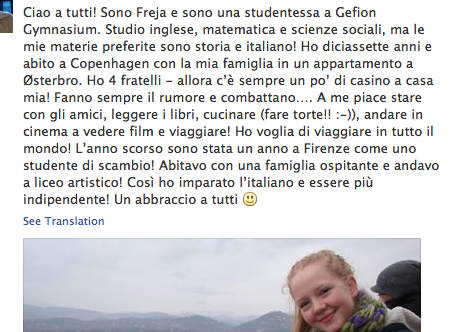 Spørgsmål fra lærerbogen besvares og optages med mobilen og postes: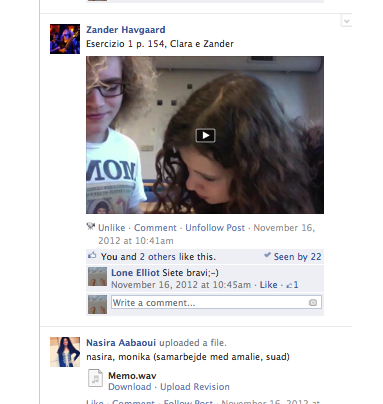 Fælles sociale begivenheder dokumenteres. Her laves der pasta og eleverne lagde efterfølgende billeder ind af de pastaretter, de lavede om aftenen med en lille beskrivelse af retterne: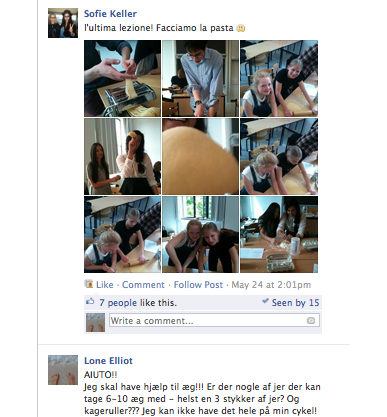 Alternative samtaleøvelser med ”fingerdukker” optaget med mobil: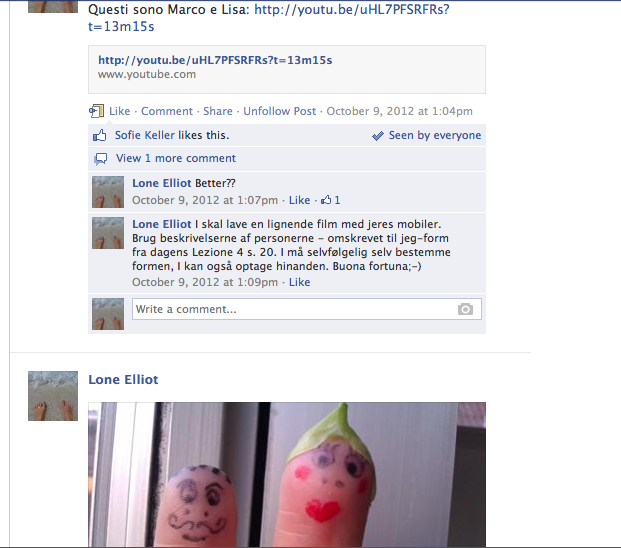 Læg beskeder om kultur og politik m.m. på facebook: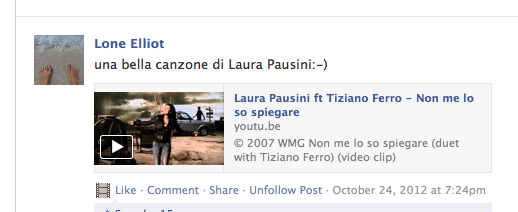 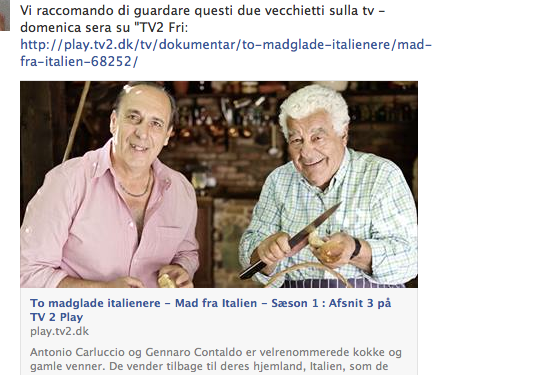 Eleverne interviewer hinanden – og ser hinandens film: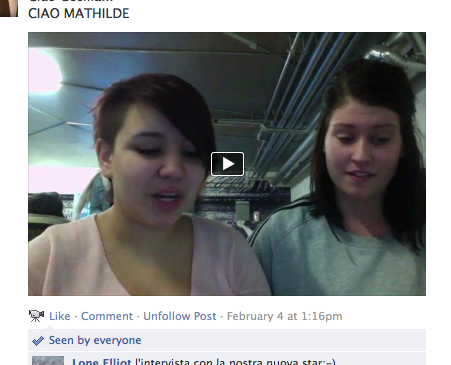 Eleverne skriver små digte og filmer deres fremførelse: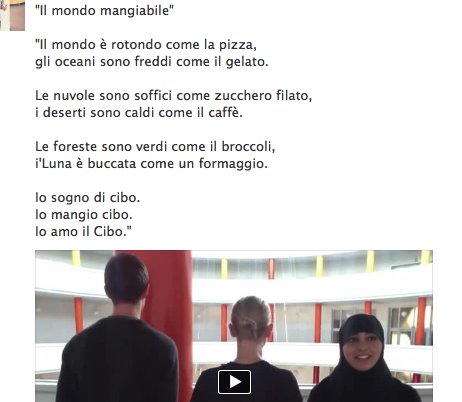 Eleverne linker til lektie med film og tegneserier. Anbefaling fra læreren om apps til mobilen: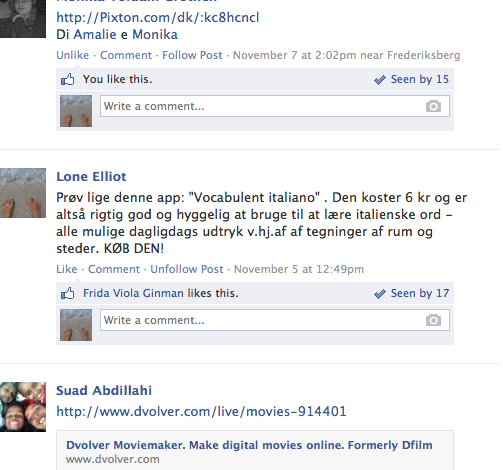 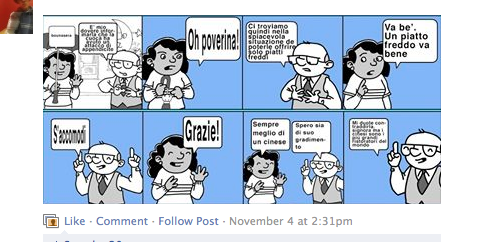 Links til Quizlet og ShowMe (laves på Ipad) med  ordforrådsøvelser, bøjninger m.v.: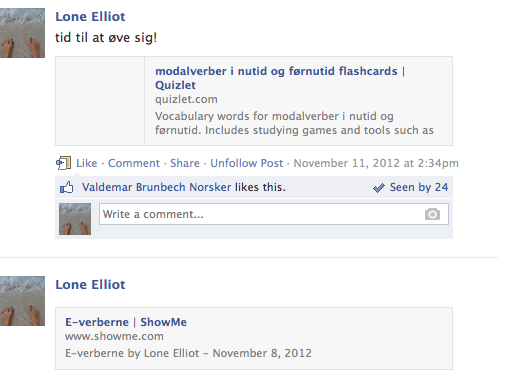 